1 czerwca 2020 r.     Dzień dziecka !!!!           W dniu dzisiejszym, w dniu radości życzę Wam moi uczniowie, aby Wasze dzieciństwo było jak najlepsze i aby trwało jak najdłużej.   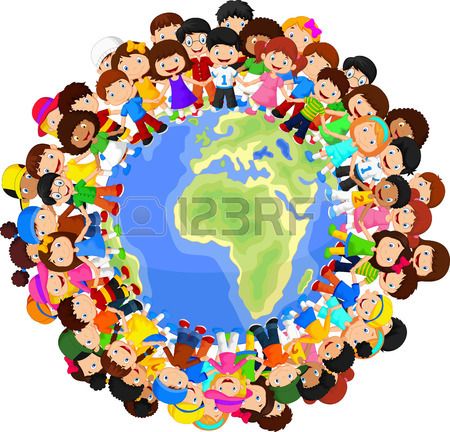 Czy wiecie czego potrzebują dzieci na całym świecie? Wszystkie dzieci pragną miłości, radości i ………Posłuchajcie pięknej piosenki ,,Jesteśmy dziećmi” https://www.youtube.com/watch?v=7K3_mSb1zRQNiech słowa refrenu towarzyszą Wam przez cały dzień. Ref. Jesteśmy dziećmi chcemy miłości         Jesteśmy dziećmi chcemy radości         Chcemy by często tulono nas         I, żeby miło płynął nam czasDziś Wasz dzień. Mam dla Was tylko jedno zadanie przeczytajcie czytankę Podręcznik s.41,,Każdy jest ważny” Dla mnie jesteście wyjątkowi.      ŻYCZĘ MILUSIEGO, RADOSNEGO DNIA DZIECKA